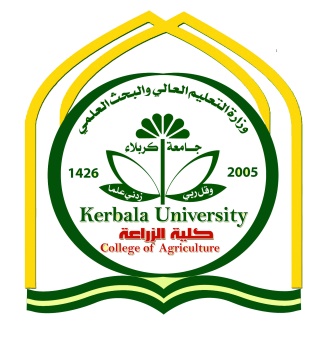 م/ استمارة تسجيل للدراسة الاولية للعام الدراسي 2017 - 2018تحية طيبة...اهلا بكم طلبتنا الاعزاء و انتم تبدؤون عامكم الدراسي الجامعي الاول متمنين لكم دوام الموفقية والنجاح في رفع المستوى العلمي للعملية التربوية سائلين المولى عز وجل ان يوفقكم وايانا لخدمة عراقنا الحبيب...تملأ المعلومات طباعة 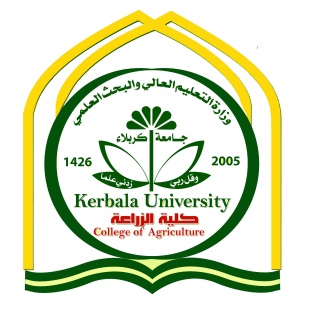 (( الحقول ادناه تملأ من قبل الطالب))تملأ المعلومات طباعة (( الحقول ادناه تملأ من قبل الكلية ))أستمارة بيانات الطلبةالاسم الثلاثي واللقب:- الاسم باللغة الانكليزية (حسب ما مكتوب بالجواز ان وجد) :- اللقب :-الجنس :-الفرع ( علمي )المجموع :- سنة الحصول على شهادة الثانوية :- نوع القبول ( مركزي ،غير مركزي ) :- الجامعة :- كربلاء          الكلية :-  الزراعة             القسم (ان وجد ) :-المرحلة الدراسية :-               الفصل الدراسي :-                          نوع الدراسة :-سنة القبول في الجامعة :- العنوان الحالي :-  المنطقة و رقم الدار :-  رقم الموبايل :- نوع السكن ( مع الاسرة , قسم داخلي ) :- سنة الميلاد :-                    محل الولادة :-فصيل الدم :- القومية  :-         الديانة :-                الجنسية :-   رقم الهوية الجامعية :- الاسم الرباعي الاسم الرباعي الاسم الرباعي الاسم الرباعي الاسم الرباعي الاسم الرباعي الاسم الرباعي محل الولادة :-محل الولادة :-محل الولادة :-محل الولادة :-تاريخ الولادة:-     تاريخ الولادة:-     تاريخ الولادة:-     اسم ولي امر الطالب : اسم ولي امر الطالب : اسم ولي امر الطالب : اسم ولي امر الطالب : المهنة :- المهنة :- المهنة :- رقم الدار:- رقم الدار:- رقم الدار:- رقم الدار:- رقم الموبايل رقم الموبايل رقم الموبايل نوع السكن: اهم الهوياتاهم الهوياتالقوميةالقوميةالقوميةعربيةعربيةملاحظة:-توقيع رئيس لجنة المقابلةالاسم الرباعياسم الطالباسم الوالداسم الوالداسم الوالداسم الوالداسم الجد الاولاسم الجد الاولاسم الجد الاولاسم الجد الثانياسم الجد الثانياسم الجد الثانياسم الجد الثانياسم الجد الثانياللقباللقبالاسم الرباعيالمدرسة التي تخرج منااسم المدرسةاسم المدرسةاسم المدرسةاسم المدرسةالمحافظةالمحافظةالمحافظةالمحافظةالمحافظةالمحافظةالفرعالفرعالفرعالفرعالفرعالمدرسة التي تخرج مناالجامعةاسم الجامعةاسم الجامعةاسم الجامعةاسم الكليةاسم الكليةاسم الكليةاسم الكليةاسم الكليةاسم الكليةاسم الكليةاسم الكليةالقسم القسم القسم القسم الجامعةعنوان الطالب حسب البطاقة التمونيةالمحافظةالمحافظةالقضاءالقضاءالقضاءالقضاءالقضاءالناحيةالناحيةالمحلةالمحلةالمحلةالمحلةالمحلةرقم الدارعنوان الطالب حسب البطاقة التمونيةالمحافظةالمحافظةالقضاءالقضاءالقضاءالقضاءالقضاءالناحيةالناحيةعنوان الطالب حسب البطاقة التمونيةاسم المختاراسم المختاراسم المختاراسم المختاراسم المختاراسم المختارعنوان الطالب حسب البطاقة التمونيةرقم هوية الاحوال المدنيةالرقمالرقمالرقمالرقمتاريخ الاصدارتاريخ الاصدارتاريخ الاصدارتاريخ الاصدارجهة الاصدارجهة الاصدارجهة الاصدارجهة الاصدارجهة الاصدارجهة الاصدارجهة الاصداررقم هوية الاحوال المدنيةالطالب منقول من جامعة الى اخرىاسم الجامعةاسم الجامعةاسم الجامعةاسم الجامعةاسم الجامعةاسم الجامعةاسم الكليةاسم الكليةاسم الكليةاسم الكليةاسم الكليةاسم الكليةالقسمالقسمالقسمالطالب منقول من جامعة الى اخرىنوع القبولمركزيرقم الامر الوزاري وتاريخةنوع القبولمركزيرقم الامر الجامعيرقم الامر الوزاري وتاريخةرقم الامر الجامعي